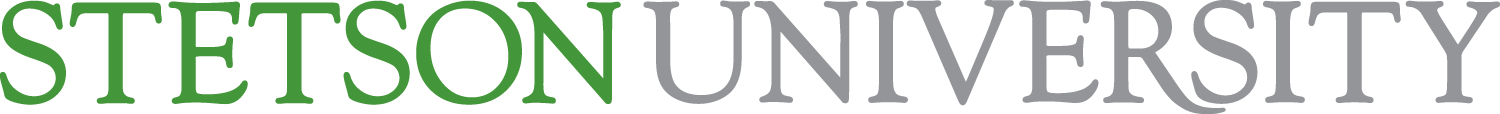 WITHDRAWAL FORM_________________________________      _____________________________   _____     ____________________________(Print) Last name			       First Name			     MI	       Stetson Student ID#Home/Cell Phone# _________________________________ E-Mail: _____________________________________________ Address: ______________________________________________________________________________________________		Street							City		State		ZipDegree: ______________________________________________    Major: ________________________________________Reason for Leaving: ____________________________________________________________________________________DO YOU PLAN TO RETURN?  Yes or No - Circle Return term:   Spring (Jan.)   Summer (May)    Fall (Aug.)    Year:  20________This is to indicate that I am withdrawing my registration from Stetson University subject to all regulations pertinent to withdrawal and charges.  I understand that subsequent registration or readmission must be in accordance with the University’s regulations in effect at the time I apply for re-entry. If I am eligible for any refund, I am aware it will be computed as of the official day of withdrawal and will be reduced by any debt I currently owe the University. I affirm that the information above is correct. Student Signature: ______________________________________ Registrar’s Date Stamp: The above student enrolled in the College or School of _____________________________ has been cleared by this office to withdraw his or her registration for the __________________________ semester.Official Date of Withdrawal: _______________________ (Not more than 14 days earlier than the date stamped above.)Comments: ___________________________________________________________________________________________Dean’s Signature: _______________________________________________________________ Date: _________________Student has been advised of financial aid status and cleared for withdrawal purposes. Financial Planning Representative: _________________________________________________   Date: ________________I understand that after final financial aid adjustments are made, the Office of Student Accounts will determine my final account status including any refund for which I am eligible or any debt still owed to the University. Such things as library charges, parking fines, bookstore charges, student health charges, may affect the refund or debt owed. Registrar Representative: _________________________________________________________ Date: ________________NOTE:  Student is not officially withdrawn until this form is completed and returned to the Registrar’s Office. This process must be completed within seven (7) days after receipt of this form from the Registrar’s Office. (Date stamped above)    Rev 10/2018PART B – COMPLETED BY COLLEGE/SCHOOL DEAN’S OFFICEPART C – COMPLETED BY STUDENT FINANCIAL PLANNINGPART D – COMPLETED BY REGISTRAR